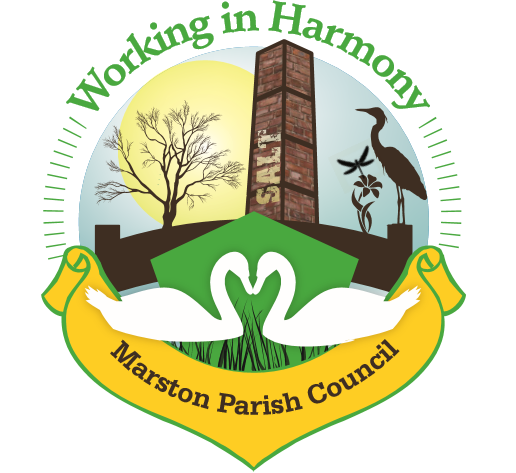 Minutes of Marston Parish Council meeting held on 14th July 2021A full COVID-19 Risk Assessment was conducted by the clerk and Cllr PC. All handles, switches and surfaces where disinfected and seating placed 2 metres apart.The meeting opened at 18:55Present:Parish Cllrs; Chairman M Potts (MP), Phil Carter (PhC), Amanda Nixon (AN), Angela Johnson (AJ), Ian Stanley (IS), Julie Ledger (JL) and Dave Collier (DC)Ward Cllrs: Norman Wright (NW)Clerk: Caroline Constable (CC)Apologies: Apologies received from Wd Cllrs Lynn Gibbon (LG) and Phil Marshall (PM)Declarations of interest: There were no declarations of interestDispensations: 	There were no dispensationsPublic Forum: Two members of the public were present; residents Ralph Warburton and Tony Rigby. Tony and Ralph have been in contact with CW&C regarding the use of Ollershaw Lane by increasing numbers of lorries and HGVs. Tony has been in contact with Wd Cllr LG who is happy to support any attempt to get changes made to the road. Steven Bentley has also been contacted but his response is that there is no money for any traffic calming measures. Tony stated that he believes Ollershaw Lane is being used as a short cut as they are unable to use Chapel Street in Wincham due to a 7.5t weight restriction (residential reasons). Tony does not understand why a weight limit cannot be added to Ollershaw Lane. Ralph and Tony would like a meeting with ward cllrs and highways to discuss the following points:Review signage from A559 down onto Ollershaw Lane to show that there are weight restrictions on Chapel Street7.5t weight restriction signs on both sides of the village (New Warrington Road & Marston Lane)Speed indicator deviceInvolve the road safety teamWhite lines on road need renewingWd Cllr NW suggests arranging a meeting between residents, PC, Wrd Cllrs, Andy Hammon, Jamie Barron & Jamie Mathews. Clerk to arrangeMinutes: The minutes from the parish council meeting of 09/06/2021 were agreed and approved. Actions from previous meeting: Confirmed date of next meeting, 08/09/21Meeting closed at 20:13Abbreviations: pc (parish council), cllr (councilor), cllrs’ (councillors’), cllr’s (councillor’s), CW&C (Cheshire West and Chester), MM (Marston Murmurs), MPC (Marston Parish Council)Agenda PointAssigned to..1Parish Cllr ReportsCllr IS – stated that whilst walking down Ollershaw Lane the last semi-detached property before the old rectory seems to be building an extension on the side of their property and as far as he knows no planning application has been made. Clerk will check it out.Cllr AN – has been asked whether an area can be added as a community asset, like we did for the Salt Barge, and how would it be done. Clerk advised that she is uncertain whether an area can be deemed a community asset but that all that was done for the salt barge was the filling in of a form. Cllr AN to relay this to residentCllr MP – resident of Marston Lane has enquired as to whether we can get the 50 speed limit on Marston Lane reduced as they have concerns over a concealed driveway. Clerk to contact Jamie Barron & Jamie Mathews.Cllr MP has also reported the damaged manhole cover in the pavement opposite the Church HallCllr JL – asked who to contact to get the gulleys along the roads in Higher Marston cleared, clerk advised her to make a report to CW&CCllr AN – looking to the gardening competition, the selection will need to be done soon. Volunteers as follows to do the first list of candidates:IS – cover Marston Lane, Earles Lane, Dark LaneJL & AJ – Higher MarstonAN & CC – lower MarstonMP will then make the final judgementsCCANCC2Ward Cllr ReportsWd Cllr NW – advised that Comberbach post office is closing as may Barnton at some point in the future. Also advised that Wrd Cllrs will be meeting with Ester McVey MP to discuss the future of Winnington bridge, the options are a bypass through Weaverham or a double bridge. In the interim Wrd Cllrs would like a weight limit adding to the bridge to expand its life.Clerk advised that she has received an update from Wrd Cllr LG – advising that Tingdene’s application to demolish the café building on Chapel Street, Wincham is being refused. Clerk had checked the online portal but it had not yet been updated.3Progress ReportsHeritage Signpost Clerk apologised but she had forgotten to check the budget to see whether the restoration could be afforded. She will do so asap and then contact the contractorCenotaph RepairContractor still not been nor responded to email. Clerk to chase againPickmere Working GroupCllrs JL & AJ attended the last meeting. They advised that the landowners were amenable to trying to sort the issues out and that along with the distribution of cones to residents that the situation would be monitored. A further meeting has been scheduled for 20/9/21. The main focus was on putting up appropriate signage and temporary fencing around the jetty. The chair of Pickmere pc was keen to highlight the necessity of educating people in the responsible use of the lake and area. Mr Lloyd one of the land owners was reluctant to put fencing up and has no objection to the use of the area but wished people would just clear away their rubbish. The police stated that there was not much that they could do as the land was privateHourGlass CharityAllison from Hourglass attended a coffee morning but unfortunately there were not many residents present. She left brochures on what they do:They provide support for tackling the abuse of older people, whether it be financial, psychological, sexual, physical, domestic abuse or neglect. They have a freephone helpline (clerk to add details to MM) as well as live online messaging services. Allison will attend again when numbers increaseCCCC4Weight Limit for Ollershaw LaneAs per statement from Tony Rigby during Public Forum clerk to email Wrd Cllrs, Andy Hammon, Jamie Barron & Jamie Mathews to arrange a meeting to discuss the current situationCC5Finance2020-2021 AGAR AuditInternal audit now competing, accounts can now be displayed in noticeboards. Clerk to print off for cllr AJ to distributeSignoff of Apr-Jun accounts:Cllr MP checked the bank reconciliations and signed offInvoices received & cheques created: Clerks Purchases and Expenses - £355.08Including traffic cones @ £229, Office 365 renewal @ £79.99Clerks Salary  32.08hrs  @ £15.41ph   - £494.4Total payable £ 849.48 Chq no. 1298Itseeze website/email £57Williams Design & Print – newsletter £117.60 chq no. 1299Waterplus invoice upto 13/6/21 £8.37 taken 4/7/21Scottish Power – refund of £114.23 receivedPaid in £100.20 cash (£20 for MM advert, £65.70 donations & £14.50 booking fees)Rent received (via Cllr CA): 4 rental payments from Mark Spruce totalling £100 (14/6, 21/6, 28/6, 5/7)Cleaner 5 weeks 13/6 – 11/7 £50Invoices received from Bookings agent 5 weeks 16/5/21-6/6/21 £50£100 chq no. 1300CC6CorrespondenceEmail from CW&C planning – Local Plan Conversation 2021 – clerk advised that cllrs needed to get to grips with the local plan and advised that they check it outEmail from Jackie Weaver chalc – petition to legislate disqualification of councillors – cllrs agreed that this was a positive step. Clerk to check whether it is to be signed individually or as a pcEmail HS2enquiries – Government Response ReportEmail from resident regarding overgrown verges along Ollershaw Lane – reported to CW&C and verges now cutEmail Mid Cheshire Footpath Society – waive of 2021-2022 subscriptionEmail from CW&C – regarding neighbourhood plan – agreed to start up again in September, Cllrs AJ & JL happy to take part. Clerk to email Wincham PC to see where they standEmail from CW&C – regarding Queens platinum jubilee 2022 – the siting of a beacon was discussed, it was deemed that there was no where suitable to put a beacon within the village and that another way of celebrating would be discussed nearer the timeEmail from Lynn Gibbon – regarding waste management consultation – no one available to attend meetingCCCC7Any other businessClerk – advised that she would be reviewing all policies for a September agreement and sign off.Cllr PhC – a new Fire Assembly Point sign is needed. Clerk to produce and a Do Not Block Sign for the emergency door. Clerk to produceCCCC